8. BROADBAND SERVICE ELEMENT In recognition of the importance of broadband infrastructure to the vitality of communities, the Georgia legislature passed the Achieving Connectivity Everywhere (ACE) Act (SB 402) in 2018.  The Act provides broadband services planning, deployment, incentives, and other purposes.  It also requires comprehensive plans to promote the deployment of broadband services.  Coffee County and the Cities of Ambrose, Broxton, Douglas, and Nicholls recognize the importance of broadband expansion by including this Element in their Comprehensive Plan. Broadband services enable residents to access several vital services such as healthcare, economic opportunity, and education.  Expansion of rural broadband and improvement in the position of broadband services can address concerns of resident out-migration.  Effective and efficient broadband enables internet-based businesses to succeed in the global economy.  Educating upcoming students in web literacy and digital skills training isn't easy without adequate broadband speed and connectivity. The latest data shown in Map 1 below identifies 18% of the locations in Coffee County as unserved.  However, it has been noted the technique of classifying unserved areas is too broad.  A Census block is categorized as “served” if at least one consumer in a Census block has broadband service available to them.  As more granular data becomes available, more accurate classification is expected, and the unserved percentage unserved is anticipated to rise.      County statistics are based on a fixed, terrestrial broadband definition of 25 megabits per second down and three megabits per second up. The broadband service is available to at least ONE consumer (residential and business) in a census block.  Populated census blocks that did not meet this definition are delineated in Map 1 below as “Unserved.” Map 1:  Served & Unserved Areas in Coffee County and the Cities of Ambrose, Broxton, Douglas, and Nicholls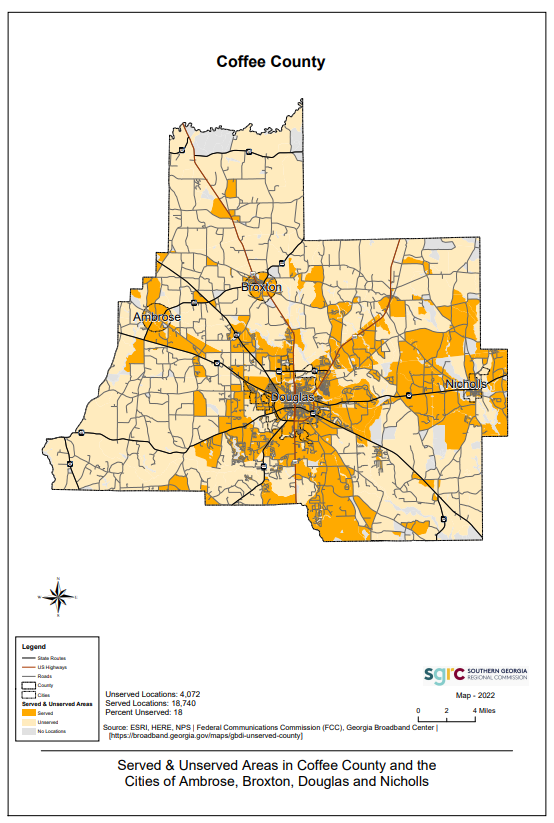 79.58% of households in Coffee County have a computer, compared to 88.6% of households statewide.  Broadband internet subscriptions in the County are held by 66.60% of households.  During the analysis of broadband services provision in Coffee County, an electronic poll was distributed to residences, businesses, hospitals, government bodies, libraries, and educational facilities. There were 178 responses received in total.  98.31% were residential, 2.25% were non-residential/Commercial, 0.56% were schools, 0.56% was the hospital/medical center, and 0.56% was a home office.   Cable Modem had the highest percentage of internet access available at 64.07%, with Mobile/Wireless at 39.33%.  67.98% of responses indicated their internet service options are not adequate.  77.53% indicated that reliability does not sufficiently meet their needs. 73.60% indicated that the internet speed was not sufficient for their needs. The results of the broadband poll are included in the Appendix. The average home in Coffee County can get up to 826 Mbps on their fiver internet plan.  The fastest fiber download speed in the county is 1,000 Mbps, which is 78.71% available.  Fiber is the fastest internet service for 9.86% of Coffee County homes. Cable is the fastest for 71.40% of the county, DSL is fastest for 16.6%, fixed wireless is most rapid for less than 1%, and satellite internet may be the only option for 2.58% of the Coffee County.  Less than 1% of homes can only purchase 1.5 Mbps on the lower end.  Approximately 87.98%, or 37,265 people, have Windstream DSL internet available in Coffee County.There are seven internet service providers in Coffee County, covering 97.42% of the county. An average home gets up to 826 Mbps.Map 2 below shows the internet coverage in Coffee County.  Areas in green are more likely to have fiber, cable, DSL, or fixed wireless internet service.  Windstream is the most widely available provider in Coffee County. Map 2: Internet Coverage in Coffee County and the Cities of Ambrose, Broxton, Douglas, and NichollsInternet Availability Key 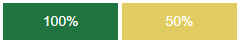 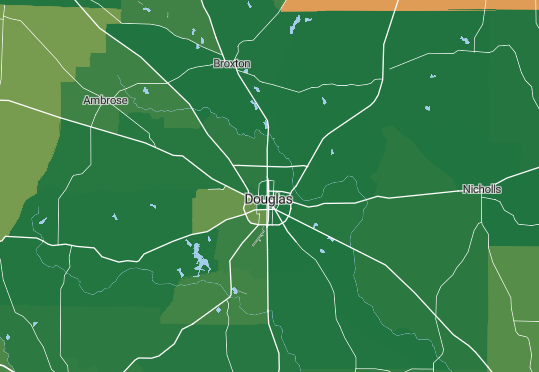 Cellular Service Availability in Coffee CountyThere are approximately 7,339 subscriptions of cellular data plans in Coffee County. Verizon, AT&T, and T-Mobile are the fastest cell service providers in Coffee County.  Coffee County ranks #1296 out of 2182 counties for Georgia's fastest mobile internet network speeds.  See Map 3 below:Map 3: Cell Provider Area Locations 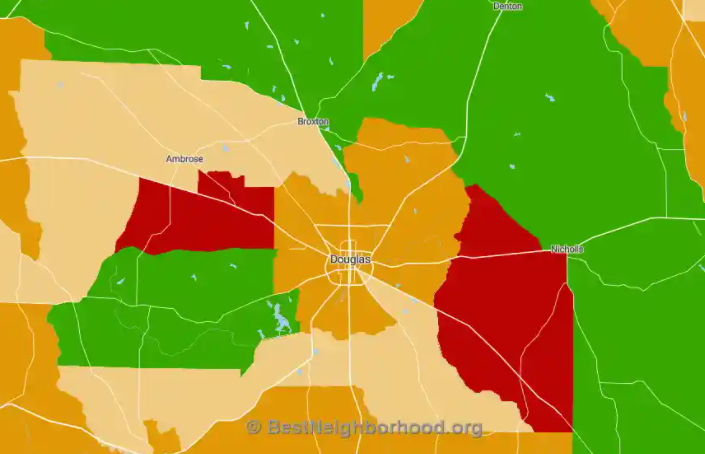 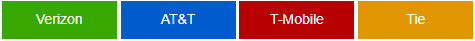 The southern portions of the county have better overall cellular coverage with faster data.  The northwestern areas of Coffee County are generally slower.  The mobile coverage may vary throughout the county based on the provider and location.  Coffee County and the Cities of Ambrose, Broxton, Douglas, and Nicholls recognize there are many barriers for private broadband services providers to effectively roll out necessary broadband infrastructure in rural areas of the State.  City and county leaders recognize the importance of broadband quality for industry retention and recruitment within this community.  Community leaders continuously seek to improve the quality of life for Coffee County/ Ambrose, Broxton, Douglas, and Nicholls residents.  Industry relocation and business creation are dependent on the necessary infrastructure being in place.  The lack of high-quality broadband infrastructure impedes recruitment and expansion of the established local industry.  The Broadband Ready Community and site designation have been established to incentivize private investment in rural broadband services.  The County and Cities plan to apply for these designations and signal to the State and private Internet Service Providers their prioritization of rural broadband improvement and expansion in their community. II Plan Elements:  Goal 8: Broadband  Provide digital broadband and communications to ensure residents’ current and future needs, businesses, and industry within Coffee County and the Cities of Ambrose, Broxton, Douglas, and Nicholls.  2. ISSUES (NEEDS) AND OPPORTUNITIES 8. Broadband Issues 8.1: Lack of sufficient digital broadband coverage in areas of Coffee County limits educational and economic development opportunities and causes communication problems for police, fire, and EMS. 8.2: More affordable, accessible, and higher-speed broadband access is needed throughout Coffee County and the Cities of Ambrose, Broxton, Douglas, and Nicholls.8.3: Technological product development is outpacing the availability of broadband infrastructure, medical centers, schools, libraries, and businesses need to keep up with product developments yet are unable due to the limits of the infrastructure in rural areas. Opportunities: 8.1: Better broadband services will improve the future for all citizens and businesses. 8.2: Encourage the partnership of providers to allow better broadband services. 8.3: Public/private partnerships could be developed to provide comprehensive broadband coverage that          is consistent, reliable, and equitable. 8.4: Broadband infrastructure may be included during road project development to increase project         efficiencies and outcomes. 5. Community Policies Goal 8: Provide digital broadband and communications in a manner that ensures current and future needs of residents, businesses, and industry within Coffee County and the Cities of Ambrose, Broxton, Douglas, and Nicholls are met. 8.1: Lack of sufficient digital broadband coverage in large areas of Coffee County limits educational and  economic development opportunities and causes communication problems for police, fire, and EMS. Policy 7.1.1: More robust broadband services may enable more significant opportunities for          citizens and businesses. Policy 7.1.2: Include consideration of broadband infrastructure in roadway projects where the        necessary infrastructure may be included in the right-of-way. 7.2: More affordable, accessible, consistent, and higher-speed broadband access with additional bandwidth is needed throughout Coffee County and the Cities of Ambrose, Broxton, Douglas and Nicholls to serve residential, commercial, and industrial users. Policy 7.2.1: Public/Private Partnerships could be developed to provide comprehensive broadband        coverage that is consistent, reliable, and equitable. 7.3: Technological product development is outpacing the availability of broadband infrastructure,  medical centers, schools, libraries, and businesses need to keep up with product developments, yet  are unable due to the limits of the infrastructure in rural areas. Policy 7.3.1: The County and City should seek certification as Broadband Ready Communities and  support a more robust provision of broadband infrastructure.  6. Community Work Program Coffee County Community Work Program Update (2019 - 2023)City of Ambrose Community Work Program Update (2019 - 2023)City of Broxton Community Work Program Update (2019 - 2023)City of Douglas Community Work Program Update (2019 - 2023)City of Nicholls Community Work Program Update (2019 - 2023)COMPREHENSIVE PLAN APPENDIXSign-In SheetsPublic Hearing NoticesBroadband Survey ResultsTransmittal LettersBroadband Survey ResultsWhat type of use is located on this property?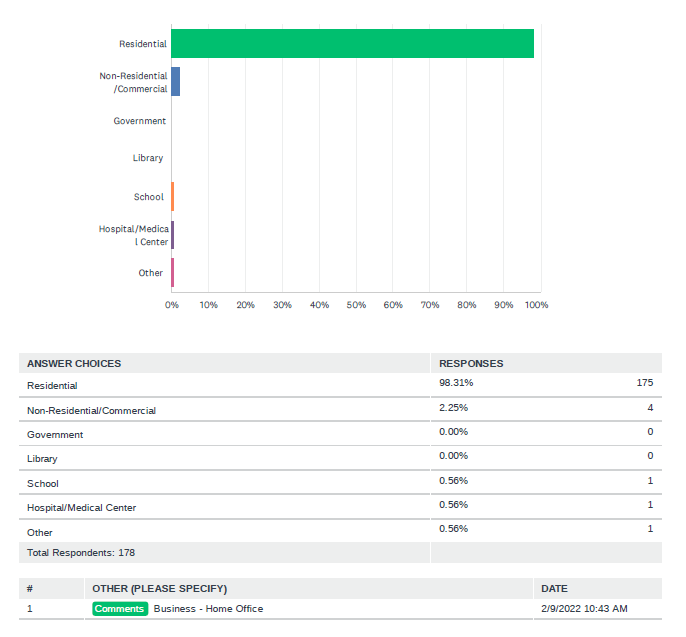 If your property is commercial, what type of commercial building?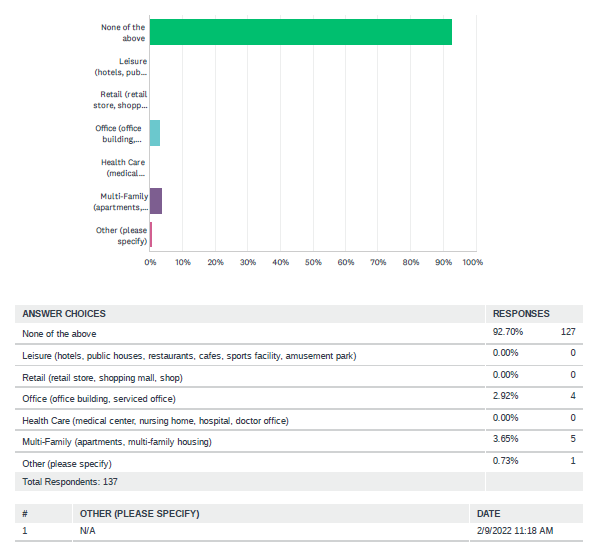 Which of the following internet access options are available at this address? (Please select all that apply)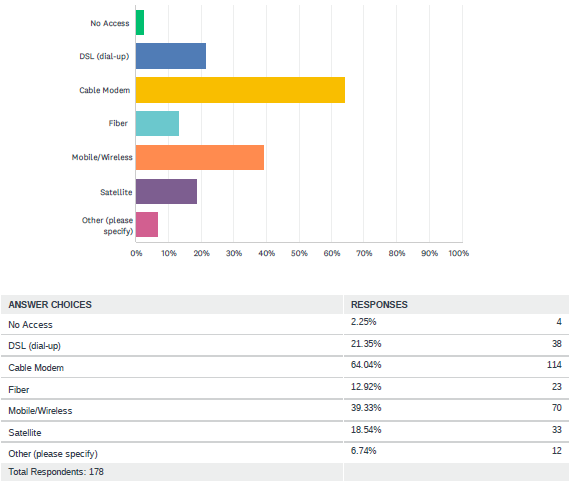 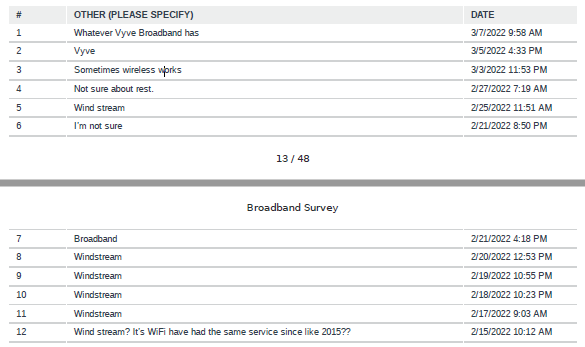 Are the internet services options at this address adequate?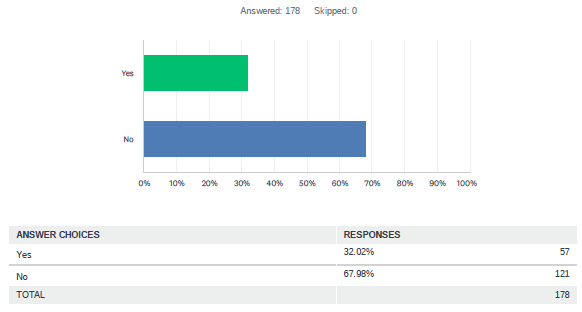 Which of the following uses would Internet service at this address before? (Check all that apply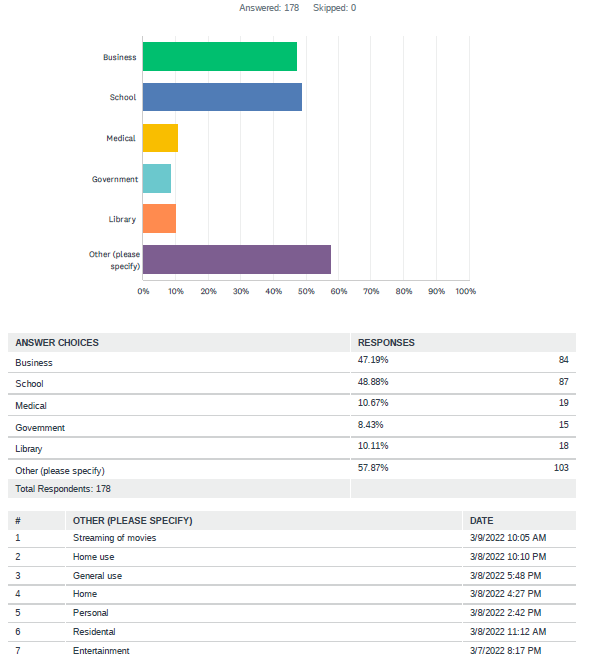 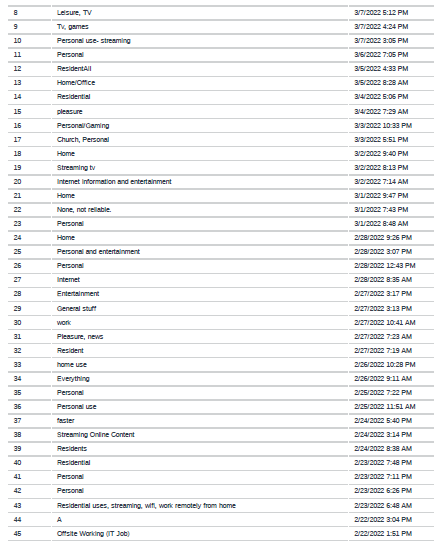 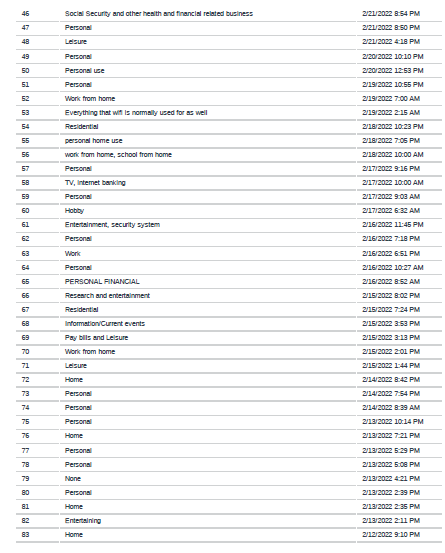 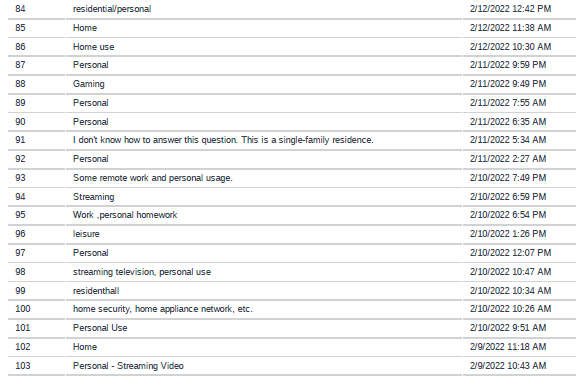 Is your Internet service consistently reliable for the address you are reporting on?Answered: 178Skipped: 0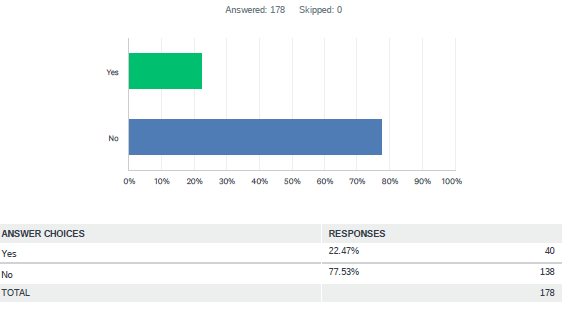 Are the Internet speeds sufficient to meet your needs for the address you are reporting on?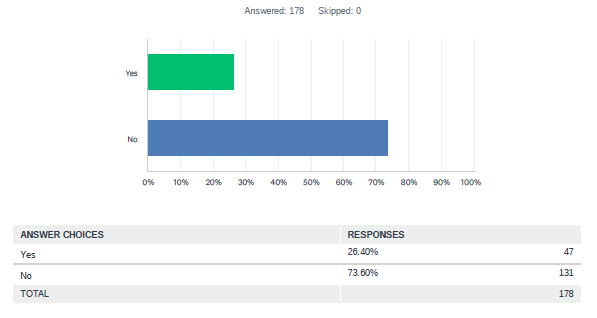 Does the Internet service cost seem appropriate for the service speed and reliability received at the location you are reporting on?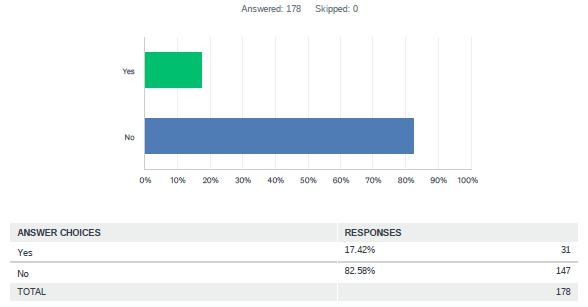 Please share any other comments you have below: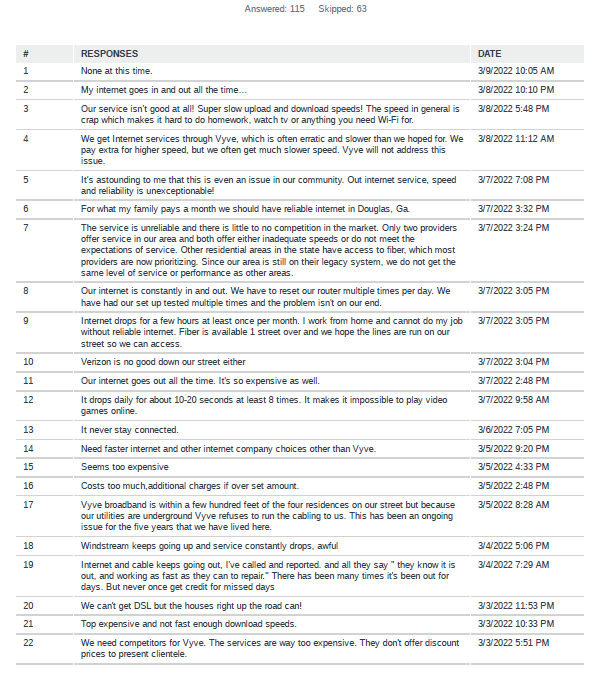 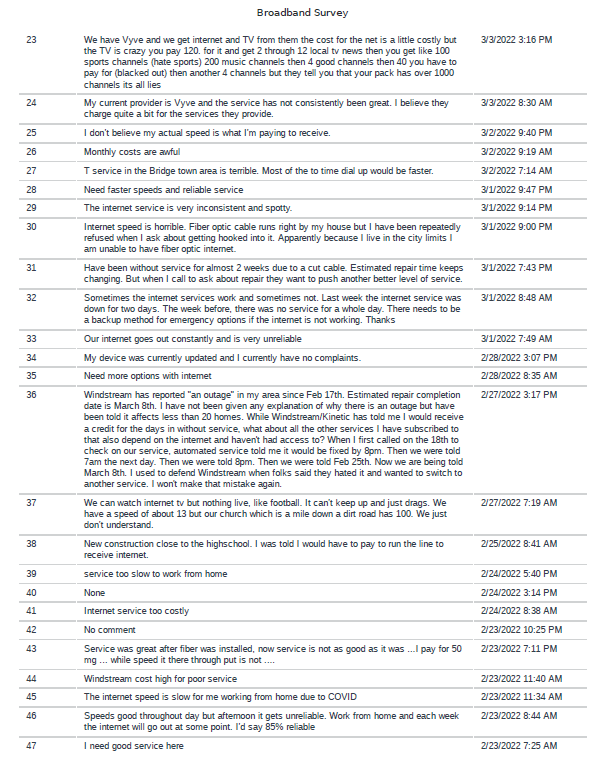 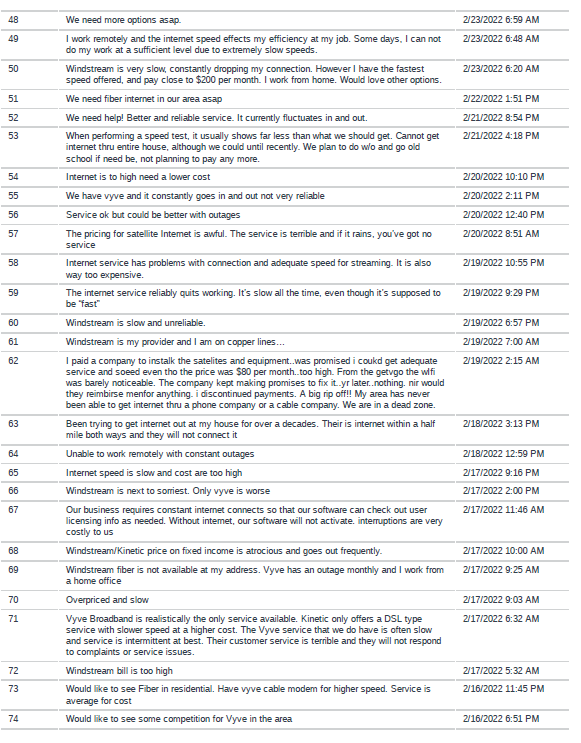 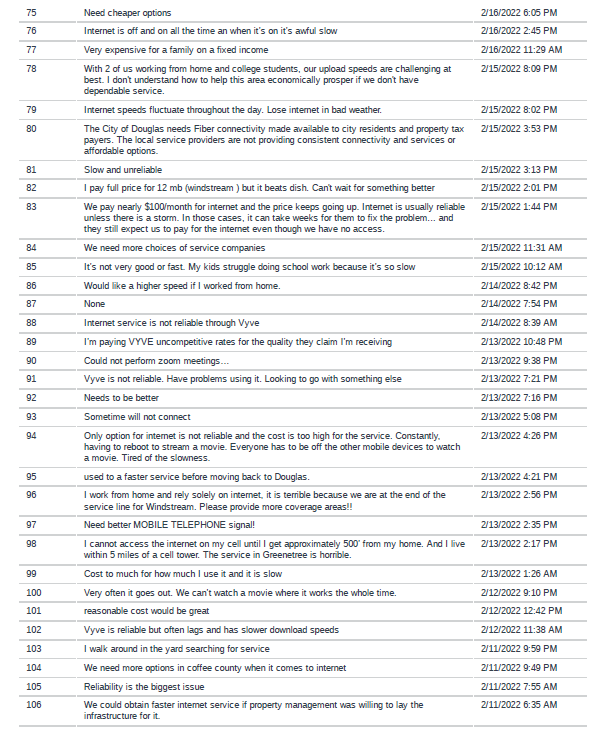 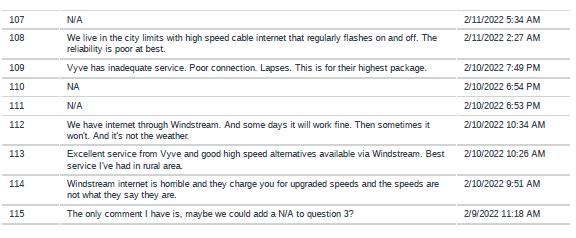 PROVIDER COVERAGE IN COFFEE COUNTY DATA SPEEDS Windstream/DSL 87.98% 110 Mbps Vyve Broadband/Cable 78.54% 1,000 Mbps Windstream/Fiber9.31%833 Mbps atc Broadband/Fiber1.72%100 MbpsXFINITY (Comcast)/Cable1.72%931 Mbpsatc Broadband/DSL1.53%25 MbpsPlant Telecommunications/DSL1.12%10 MbpsDISH Satellite TV100%N/ADIRECTV Satellite TV100%N/AHughesNet Satellite Internet100%15MbpsPROJECTSESTIMATED COSTRESPONSIBLE PARTYFUNDING SOURCESGOALFY 19FY 20FY 21FY 22FY 23LAND USEContinue Enforcement of CodesStaff TimeCoffee CountyGeneral Fund1c, 1dxxxxxTRANSPORTATIONDevelop and implement a 6-Year Capital Improvement Plan for roads and other infrastructure$6,200,000Coffee CountyGeneral Funds/SPLOST/GDOT/ TSPLOST (if passed)2a, 2b, 2cxxxxxWiden SR 32 @ CR 296 to west city limits of Douglas$9,300,000Coffee CountyGDOT/Coffee County Road Dept./City of Douglas2a, 2b, 2cxxPave streets in Oak Park, Phase II$1,410,000Coffee CountySPLOST, CDBG2a, 2b, 2cxxPave streets in Oak Park, Phase III$1,750,000Coffee CountySPLOST, CDBG2a, 2b, 2cxxxPave streets/roads and implement drainage improvements$500,000Coffee CountyCDBG2a, 2b, 2cxxxxxImprove shoulder, complete and pave Bud Hutchinson/Chaney Road$3,000,000Coffee CountyLMIG/SPLOST/General Funds2a, 2b, 2cxxxxxECONOMIC DEVELOPMENTContinue development of infrastructure for Coffee County/Douglas Industrial Park$250,000County/Industrial AuthoritySPLOST/One Georgia3a, 3cxxxxxContinue financial support of Douglas/Coffee County Industrial Authority.$400,000Coffee CountySet millage rate3a, 3cxxxxxHOUSINGContinue implementation of Oak Park Redevelopment Plan, including neighborhood revitalization$1,500,000Coffee CountyCDBG/General Funds4axxxCOMMUNITY FACILITIES & SERVICESCOMMUNITY FACILITIES & SERVICESRenovate Health Department$498,925Coffee CountyCDBG6a, 6bxxxxxRenovate Farm Services (Ag) Building$300,000Coffee CountyGeneral Funds/SPLOST6a, 6bxxxxxRenovate Courthouse$3,500,000Coffee CountyGeneral Funds6a, 6bxPurchase 30 Sheriff’s Vehicles$1,200,000Coffee CountySPLOST, Grants6a, 6bxxxxxPurchase 2 Fire Trucks$500,000Coffee CountySPLOST, Grants6a, 6bxxImplement technology Improvements, to include replacing computer software & hardware$950,000Coffee CountySPLOST, Grants6a, 6bxxxPurchase Public Safety Software$300,000Coffee County, City of Douglas, 911SPLOST, Grants6a, 6bxxImplement Fire ISO Rating Contract$28,000Coffee CountyGeneral Funds /Insurance Premium Tax Fund6a, 6bxContinue to update fire equipment$400,000Coffee CountyFire Grants/SPLOST6a, 6bxxxxxInstall Electronic Water Meters$140,000Coffee CountySPLOST6a, 6bxINTERGOVERNMENTAL COORDINATIONINTERGOVERNMENTAL COORDINATIONCreate new recreation complex at Old Fairground Property (Phase 1)$3,000,000Coffee County, City of Douglas, Board of EducationSPLOST7a, 6a, 6bxxxxxBROADBANDBROADBANDBROADBANDProvide adequate high-speed broadband access for local industries and commercial businesses. $10,000,000 County, Cities, Public/Private Partnership County, Cities, Public/Private Partnership General Fund, SPLOST, grants, private funding,  General Fund, SPLOST, grants, private funding,  6 6 x  x  x  PROJECTSESTIMATED COSTRESPONSIBLE PARTYRESPONSIBLE PARTYFUNDING SOURCEGOALGOALFY 19FY 20FY 21FY 22FY 23FY 23FY 23TRANSPORTATIONImplement Downtown streetscape improvements$500,000City of AmbroseCity of AmbroseGeneral Fund,GDOT, Grants2a, 2b, 2c2a, 2b, 2cxxxxxxxImplement streetscape improvements continuing to the school$200,000City of AmbroseCity of AmbroseGeneral Fund,GDOT, Grants2a, 2b, 2c2a, 2b, 2cxxxxxxxRepave and mark City parking$900 per spaceCity of AmbroseCity of AmbroseGeneral Fund2a, 2b, 2c2a, 2b, 2cx xxLobby GDOT and legislators for LMIG fundingStaff timeCity of Ambrose/GDOTCity of Ambrose/GDOTGeneral Fund2a, 2b, 2c2a, 2b, 2cxxxxxxxHOUSINGIncrease quality rental housing stock through elimination of blighted property and by working to adopt and enforce City Code that will require rental property to be maintained by landlordsStaff timeCity of Ambrose/Private entitiesCity of Ambrose/Private entitiesGeneral Fund4a4axxxxxxxEstablish need for CHIP programStaff timeCity of AmbroseCity of AmbroseGeneral Fund4a4axxxxxxxUtilize CHIP program to renovate homes$200,000City of AmbroseCity of AmbroseGrants4a4axxxxxxxCOMMUNITY FACILITIES & SERVICESPurchase one backhoe for public utility department$55,000City of AmbroseCity of AmbroseSPLOST/General Fund6a, 6b6a, 6bxxxxxxxConduct water system upgrades, including refurbishing water tank$400,000City of AmbroseCity of AmbroseSPLOST, CDBG6a, 6b6a, 6bxxxxxxxComplete feasibility study to redevelop the old elementary school as City Hall/ Community Service Center$50,000City of AmbroseCity of AmbroseGeneral Fund6a, 6b6a, 6bxxxxImplement park improvements, to include resurfacing the walking trail and installing playground equipment$50,000City of AmbroseCity of AmbroseSPLOST6a, 6b6a, 6bxxxxxxxPurchase Fire DepartmentEquipment$10,000City of AmbroseCity of AmbroseSPLOST, Grants6a, 6b6a, 6bxxxxxxxBROADBANDBROADBANDBROADBANDProvide adequate high-speed broadband access for local industries and commercial businesses. $10,000,000 County, Cities, Public/Private Partnership County, Cities, Public/Private Partnership General Fund, SPLOST, grants, private funding,  6 6 x  x  x  x  	PROJECTS	PROJECTSESTIMATED COSTESTIMATED COSTESTIMATED COSTRESPONSIBLE PARTYRESPONSIBLE PARTYFUNDING SOURCEFUNDING SOURCEGOALFY 19FY 19FY 19FY 20FY 20FY 20FY 21FY 21FY 21FY 22FY 22FY 22FY 23FY 23LONG
TERMLONG
TERMLONG
TERMLAND USELAND USELAND USELAND USELAND USELAND USELAND USELAND USELAND USELAND USELAND USELAND USELAND USELAND USELAND USELAND USELAND USELAND USELAND USELAND USELAND USELAND USELAND USELAND USELAND USELAND USELAND USEAdopt design standards for property owners along US 441Adopt design standards for property owners along US 441$20,000$20,000$20,000City of BroxtonCity of BroxtonGeneral Fund and DCA GrantGeneral Fund and DCA Grant1bxxxxxxTRANSPORTATIONTRANSPORTATIONTRANSPORTATIONTRANSPORTATIONTRANSPORTATIONTRANSPORTATIONTRANSPORTATIONTRANSPORTATIONTRANSPORTATIONTRANSPORTATIONTRANSPORTATIONTRANSPORTATIONTRANSPORTATIONTRANSPORTATIONTRANSPORTATIONTRANSPORTATIONTRANSPORTATIONTRANSPORTATIONTRANSPORTATIONTRANSPORTATIONTRANSPORTATIONTRANSPORTATIONTRANSPORTATIONTRANSPORTATIONTRANSPORTATIONTRANSPORTATIONTRANSPORTATIONImplement shoulder improvements to US 441Implement shoulder improvements to US 441$500,000$500,000$500,000City of BroxtonCity of BroxtonGDOTGDOT2a, 2b, 2cxxxxxxxxxLobby GDOT and legislators for LMIG fundingLobby GDOT and legislators for LMIG fundingStaff timeStaff timeStaff timeCity of BroxtonCity of BroxtonGeneral FundGeneral Fund2a, 2b, 2cxxxxxxxxxxxxxxImplement streetscape enhancements in downtownImplement streetscape enhancements in downtown$600,000$600,000$600,000City of BroxtonCity of BroxtonGDOT TEGDOT TE2a, 2b, 2cxxxxxxxxxxxxECONOMIC DEVELOPMENTECONOMIC DEVELOPMENTECONOMIC DEVELOPMENTECONOMIC DEVELOPMENTECONOMIC DEVELOPMENTECONOMIC DEVELOPMENTECONOMIC DEVELOPMENTECONOMIC DEVELOPMENTECONOMIC DEVELOPMENTECONOMIC DEVELOPMENTECONOMIC DEVELOPMENTECONOMIC DEVELOPMENTECONOMIC DEVELOPMENTECONOMIC DEVELOPMENTECONOMIC DEVELOPMENTECONOMIC DEVELOPMENTECONOMIC DEVELOPMENTECONOMIC DEVELOPMENTECONOMIC DEVELOPMENTECONOMIC DEVELOPMENTECONOMIC DEVELOPMENTECONOMIC DEVELOPMENTECONOMIC DEVELOPMENTECONOMIC DEVELOPMENTECONOMIC DEVELOPMENTECONOMIC DEVELOPMENTECONOMIC DEVELOPMENTCreate a targeted business planCreate a targeted business plan$25,000$25,000$25,000City of BroxtonCity of BroxtonPrivate fundsPrivate funds3b, 3cxxxxxxConduct a study for potential of industrial site in cityConduct a study for potential of industrial site in city$25,000$25,000$25,000City of BroxtonCity of BroxtonGeneral fundGeneral fund3axxxxxxHOUSINGHOUSINGHOUSINGHOUSINGHOUSINGHOUSINGHOUSINGHOUSINGHOUSINGHOUSINGHOUSINGHOUSINGHOUSINGHOUSINGHOUSINGHOUSINGHOUSINGHOUSINGHOUSINGHOUSINGHOUSINGHOUSINGHOUSINGHOUSINGHOUSINGHOUSINGHOUSINGEliminate blighted areas throughout the city through an agreement with the County to use their Code Enforcement Officer for identifying and enforcing condemnation of dilapidated propertiesEliminate blighted areas throughout the city through an agreement with the County to use their Code Enforcement Officer for identifying and enforcing condemnation of dilapidated propertiesStaff timeStaff timeStaff timeCity of BroxtonCity of BroxtonGeneral FundGeneral Fund4axxxxxxCOMMUNITY FACILITIES & SERVICESCOMMUNITY FACILITIES & SERVICESCOMMUNITY FACILITIES & SERVICESCOMMUNITY FACILITIES & SERVICESCOMMUNITY FACILITIES & SERVICESCOMMUNITY FACILITIES & SERVICESCOMMUNITY FACILITIES & SERVICESCOMMUNITY FACILITIES & SERVICESCOMMUNITY FACILITIES & SERVICESCOMMUNITY FACILITIES & SERVICESCOMMUNITY FACILITIES & SERVICESCOMMUNITY FACILITIES & SERVICESCOMMUNITY FACILITIES & SERVICESCOMMUNITY FACILITIES & SERVICESCOMMUNITY FACILITIES & SERVICESCOMMUNITY FACILITIES & SERVICESCOMMUNITY FACILITIES & SERVICESCOMMUNITY FACILITIES & SERVICESCOMMUNITY FACILITIES & SERVICESCOMMUNITY FACILITIES & SERVICESCOMMUNITY FACILITIES & SERVICESCOMMUNITY FACILITIES & SERVICESCOMMUNITY FACILITIES & SERVICESCOMMUNITY FACILITIES & SERVICESCOMMUNITY FACILITIES & SERVICESCOMMUNITY FACILITIES & SERVICESCOMMUNITY FACILITIES & SERVICESRepair and replace aging infrastructure, such as water and sewer linesRepair and replace aging infrastructure, such as water and sewer lines$500,000$500,000$500,000City of BroxtonCity of BroxtonCDBG grants/SPLOSTCDBG grants/SPLOST6a, 6bxxxxxxxxxxxxxxxxxBROADBANDBROADBANDBROADBANDProvide adequate high-speed broadband access for local industries and commercial businesses. $10,000,000 $10,000,000 $10,000,000 County, Cities, Public/Private Partnership County, Cities, Public/Private Partnership County, Cities, Public/Private Partnership County, Cities, Public/Private Partnership General Fund, SPLOST, grants, private funding,  6 6 x  x  x  x  x  PROJECTSESTIMATED COSTESTIMATED COSTRESPONSIBLE PARTYFUNDING SOURCEFUNDING SOURCEGOALGOALGOALFY 19FY 19FY 20FY 20FY 21FY 21FY 22FY 22FY 23FY 23FY 23CULTURAL RESOURCESCULTURAL RESOURCESCULTURAL RESOURCESCULTURAL RESOURCESCULTURAL RESOURCESCULTURAL RESOURCESCULTURAL RESOURCESCULTURAL RESOURCESCULTURAL RESOURCESCULTURAL RESOURCESCULTURAL RESOURCESCULTURAL RESOURCESCULTURAL RESOURCESCULTURAL RESOURCESCULTURAL RESOURCESCULTURAL RESOURCESCULTURAL RESOURCESCULTURAL RESOURCESCULTURAL RESOURCESCULTURAL RESOURCESUpdate Historic Preservation GuidelinesStaff timeStaff timeCity of Douglas /HPCGeneral FundsGeneral Funds5b5b5bxxImplement façade improvements to historic buildings$500,000$500,000DDA/City of DouglasPrivate Developers/DDA loan fundsPrivate Developers/DDA loan funds5a, 5b5a, 5b5a, 5bxxxxxxxxxxxECONOMIC DEVELOPMENTECONOMIC DEVELOPMENTECONOMIC DEVELOPMENTECONOMIC DEVELOPMENTECONOMIC DEVELOPMENTECONOMIC DEVELOPMENTECONOMIC DEVELOPMENTECONOMIC DEVELOPMENTECONOMIC DEVELOPMENTECONOMIC DEVELOPMENTECONOMIC DEVELOPMENTECONOMIC DEVELOPMENTECONOMIC DEVELOPMENTECONOMIC DEVELOPMENTECONOMIC DEVELOPMENTECONOMIC DEVELOPMENTECONOMIC DEVELOPMENTECONOMIC DEVELOPMENTECONOMIC DEVELOPMENTECONOMIC DEVELOPMENTComplete Infrastructure of SatillaIndustrial Park$3.8 Million$3.8 MillionEDASPLOST/EDASPLOST/EDA3a, 3c, 3d3a, 3c, 3d3a, 3c, 3dxxxxxxxxEncourage Retail/Commercial Development along 441/US 31 South, along SR 135 and other areas of cityStaff timeStaff timeCity of Douglas /Private DevelopersPrivate DevelopersPrivate Developers3a, 3b, 3c, 3d3a, 3b, 3c, 3d3a, 3b, 3c, 3dxxxxxxxxxxxImplement Downtown Streetscape Repairs, per the Downtown Master Plan$80,000$80,000City of Douglas, DDASPLOST/General FundsSPLOST/General Funds3b3b3bxxxxxxxxxxxHOUSINGHOUSINGHOUSINGHOUSINGHOUSINGHOUSINGHOUSINGHOUSINGHOUSINGHOUSINGHOUSINGHOUSINGHOUSINGHOUSINGHOUSINGHOUSINGHOUSINGHOUSINGHOUSINGHOUSINGImplement housing rehabilitation for low- and middle-income families$612,000$612,000City of DouglasCDBG, CHIP, General FundsCDBG, CHIP, General Funds4a4a4axxxxxxxxFacilitate development of Downtown Condos, Townhouses, Loft Apartments, and Mixed Use, per the Downtown Master PlanStaff timeStaff timeDDA, City of Douglas, Developers/ Property & Business OwnersPrivate/GMA/DCAPrivate/GMA/DCA4a4a4axxLAND USELAND USELAND USELAND USELAND USELAND USELAND USELAND USELAND USELAND USELAND USELAND USELAND USELAND USELAND USELAND USELAND USELAND USELAND USELAND USEFacilitate infill development in Residential, commercial, and industrial AreasStaff timeStaff timeCity of DouglasPrivatePrivate1a1a1axxxxxxxxxxxEnforce Property Maintenance and Building CodesStaff timeStaff timeCity of DouglasGeneral FundsGeneral Funds1b, 1d1b, 1d1b, 1dxxxxxxxxxxxTRANSPORTATIONCreate Sidewalk Master Plan$15,000$15,000City of DouglasGeneral FundsGeneral Funds2a,b,c2a,b,c2a,b,cxxxxxxxxxxxImplement Sidewalk Master Plan To Create Connectivity$5,000,000$5,000,000City of DouglasLMIG/SPLOST/CityLMIG/SPLOST/City2a,b,c2a,b,c2a,b,cxxxxxxxxxxxRelieve School Related Traffic CongestionStaff timeStaff timeCity of Douglas /BOE/DOTCity/DOTCity/DOT2a,b,c2a,b,c2a,b,cxxxxxxxxxxxUpgrade street signs to meet GDOT sign reflectivity standards$100,000$100,000City of DouglasGeneral FundsGeneral Funds2a,b,c2a,b,c2a,b,cxxxxxxxxxxxExtend Greenway Trail to SR 206$125,000$125,000City of DouglasSPLOSTSPLOST2a,b,c2a,b,c2a,b,cxxExtend Greenway Trail from SR 206 to High School$150,000$150,000City of DouglasSPLOSTSPLOST2a,b,c2a,b,c2a,b,cxxxxxWiden SR 135 from US 441 to SR 32$2,900,000$2,900,000City of DouglasGDOTGDOT2a,b,c2a,b,c2a,b,cxxResurface and pave streets per priority list$200,000/mile (resurfacing)  $700,000/mile (new paving)$200,000/mile (resurfacing)  $700,000/mile (new paving)City of DouglasSPLOST, LMIG, GDOT, Grants, General FundSPLOST, LMIG, GDOT, Grants, General Fund2a,b,c2a,b,c2a,b,cxxxxxxxxxxxImplement LMIG Matching & Parking Lot Improvements (including Downtown lots)$425,000$425,000City of DouglasSPLOST/Gen FundsSPLOST/Gen Funds2a,b,c2a,b,c2a,b,cxxxxxxxxxxxLMIG Matching Cemetery Paving$250,000$250,000City of DouglasSPLOST/Gen FundsSPLOST/Gen Funds2a,b,c2a,b,c2a,b,cxxCOMMUNITY FACILITIES & SERVICESCOMMUNITY FACILITIES & SERVICESCOMMUNITY FACILITIES & SERVICESCOMMUNITY FACILITIES & SERVICESCOMMUNITY FACILITIES & SERVICESCOMMUNITY FACILITIES & SERVICESCOMMUNITY FACILITIES & SERVICESCOMMUNITY FACILITIES & SERVICESCOMMUNITY FACILITIES & SERVICESCOMMUNITY FACILITIES & SERVICESCOMMUNITY FACILITIES & SERVICESCOMMUNITY FACILITIES & SERVICESCOMMUNITY FACILITIES & SERVICESCOMMUNITY FACILITIES & SERVICESCOMMUNITY FACILITIES & SERVICESCOMMUNITY FACILITIES & SERVICESCOMMUNITY FACILITIES & SERVICESCOMMUNITY FACILITIES & SERVICESCOMMUNITY FACILITIES & SERVICESCOMMUNITY FACILITIES & SERVICESConstruct the final Gateway Sign on the South Entrance of town$35,000$35,000City of DouglasCity/SPLOSTCity/SPLOST6a, 6b6a, 6b6a, 6bxxxxInstall Digital Signs for GatewaySigns$100,000$100,000City of DouglasGeneral FundsGeneral Funds6a, 6b6a, 6b6a, 6bxxxxxxxxxxxCity Hall Renovation/Expansion$2.1 Mill$2.1 MillCity of DouglasGrants, General FundGrants, General Fund6a, 6b6a, 6b6a, 6bxxConstruct Cemetery Columbarium in Section R$10,000$10,000City of DouglasCityCity6a, 6b6a, 6b6a, 6bxxxxConstruct Public Works Facility$1,000,000$1,000,000City of DouglasGrants, General FundGrants, General Fund6a, 6b6a, 6b6a, 6bxxxxxxxConstruct Purchasing Facility$1,000,000$1,000,000City of DouglasGrants, General FundGrants, General Fund6a, 6b6a, 6b6a, 6bxxxxxxxInstall Electric Reconductor lines on Madison from the Methodist Church to the City limits 441 North$360,000$360,000City of DouglasRate MoniesRate Monies6a, 6b6a, 6b6a, 6bxxProvide Spanish translation services for city services such as courts and police to adequately and effectively communicate with the growing Hispanic populationStaff timeStaff timeCity of DouglasState and federal funds, grants, general fundsState and federal funds, grants, general funds6a, 6b6a, 6b6a, 6bxxxxxxxxxxxWWII Airbase Buildings Renovation$165,000$165,000City of DouglasSPLOST/GrantsSPLOST/Grants6a, 6b6a, 6b6a, 6bxxxxxxxxxxxWater & SewerWater & SewerWater & SewerWater & SewerWater & SewerWater & SewerWater & SewerWater & SewerWater & SewerWater & SewerWater & SewerWater & SewerWater & SewerWater & SewerWater & SewerWater & SewerWater & SewerWater & SewerWater & SewerWater & SewerConstruct Water/Wastewater Facility$1,000,000$1,000,000City of DouglasGrants, General FundGrants, General Fund6a, 6b6a, 6b6a, 6bxxxxxxxCreate and implement Storm Drainage Master Plan$400,000$400,000City of DouglasSPLOSTSPLOST6a, 6b6a, 6b6a, 6bxxxxxxExtend water, wastewater, and sewer lines, per master plan, including unincorporated areas where feasible$1,000,000$1,000,000City of DouglasSPLOST, Grants, General FundSPLOST, Grants, General Fund6a, 6b6a, 6b6a, 6bxxxxxxxxxxxImplement CDBG Project for Daughtry, Cherry, Bryan St., and Phillips Sts.$585,042$585,042City of Douglas$460,597/CDBG$120,403/City$4,042/CD FUN$460,597/CDBG$120,403/City$4,042/CD FUN6a, 6b6a, 6b6a, 6bxxxxInstall Bo Jo Ella Lift Station backup pump system$150,000$150,000City of DouglasRate MoniesRate Monies6a, 6b6a, 6b6a, 6bxxInstall Water/Sewer lines and paving to Satilla Industrial Park$1,000,000$1,000,000City of DouglasGrants, General FundGrants, General Fund6a, 6b6a, 6b6a, 6bxxxxxxxxxxxRehab Water/Wastewater mains and Sewer Lift Stations$225,000$225,000City of Douglas Water and Wastewater Dept.SPLOSTSPLOST6a, 6b6a, 6b6a, 6bxxxxxxxxxxxRehab/replace water, wastewater, and sewer lines and mains, per Master Plan$5,000,000$5,000,000City of DouglasSPLOST/Rate Monies/GrantsSPLOST/Rate Monies/Grants6a, 6b6a, 6b6a, 6bxxxxxxxxxxxReplace Water/Sewer Infrastructure under roadways before paving$2,000,000$2,000,000City of DouglasSPLOST/Rate MoniesSPLOST/Rate Monies6a, 6b6a, 6b6a, 6bxxxxxxxxxxxWastewater Treatment Plant Back Lift Station Replacement$1,200,000$1,200,000City of DouglasSPLOSTSPLOST6a, 6b6a, 6b6a, 6bxxNatural GasNatural GasNatural GasNatural GasNatural GasNatural GasNatural GasNatural GasNatural GasNatural GasNatural GasNatural GasNatural GasNatural GasNatural GasNatural GasNatural GasNatural GasNatural GasNatural GasConstruct lateral natural gas line to connect to new supply line being built between Mobile, AL and Savannah, GA$3,100,00$3,100,00City Natural Gas Dept.Enterprise fundsEnterprise funds6a, 6b6a, 6b6a, 6bLong-term (2024 or later)Long-term (2024 or later)Long-term (2024 or later)Long-term (2024 or later)Long-term (2024 or later)Long-term (2024 or later)Long-term (2024 or later)Long-term (2024 or later)Long-term (2024 or later)Long-term (2024 or later)Long-term (2024 or later)Extend Natural Gas Lines to serve agricultural customers and unincorporated areas$60,000 per mile$60,000 per mileCity of DouglasRate Monies, Enterprise fundsRate Monies, Enterprise funds6a, 6b6a, 6b6a, 6bxxxxxxxxxxxInstall Natural Gas Infrastructure to Satilla Industrial Park$100,000$100,000City of DouglasRate MoniesRate Monies6a, 6b6a, 6b6a, 6bxxxxAirportAirportAirportAirportAirportAirportAirportAirportAirportAirportAirportAirportAirportAirportAirportAirportAirportAirportAirportAirportComplete stage 2 of Airport Industrial Park$1,523,000$1,523,000City & DCCEDASPLOST, One GA, EDA, DCCEDA  SPLOST, One GA, EDA, DCCEDA  6a, 6b6a, 6b6a, 6bLong-term (2024 or after)Long-term (2024 or after)Long-term (2024 or after)Long-term (2024 or after)Long-term (2024 or after)Long-term (2024 or after)Long-term (2024 or after)Long-term (2024 or after)Long-term (2024 or after)Long-term (2024 or after)Long-term (2024 or after)Construct Corporate Area Access Road Phase I$120,000$120,000City of DouglasFAA/GDOT/SPLOSTFAA/GDOT/SPLOST6a, 6b6a, 6b6a, 6bxxConstruct north corporate hangar area at Airport; implement taxiway improvements Phase I$330,000$330,000City of DouglasFAA/SPLOSTFAA/SPLOST6a, 6b6a, 6b6a, 6bxxxxCorporate Area Access Road at Airport, Phase I & Corporate Taxiway Improvements Design$50,000$50,000City of DouglasFAA/SPLOSTFAA/SPLOST6a, 6b6a, 6b6a, 6bxxCorporate Aea Sitework at Airport Including Utilities Design/ Construction$340,000 $340,000 City of DouglasGDOT/CityGDOT/City6a, 6b6a, 6b6a, 6bxxEnclose Open Air T-Hangars at Airport$80,000$80,000City of DouglasSPLOSTSPLOST6a, 6b6a, 6b6a, 6bxxImplement taxiway improvements at Airport, Phase II$383,000$383,000City of DouglasFAA/SPLOSTFAA/SPLOST6a, 6b6a, 6b6a, 6bxxxxImplement taxiway improvements at Airport, Phase III$448,000$448,000City of DouglasFAA/SPLOSTFAA/SPLOST6a, 6b6a, 6b6a, 6bxxxInstall Security Fencing at Airport$180,000$180,000City of DouglasGDOT/CityGDOT/City6a, 6b6a, 6b6a, 6bxxTerminal Area North Apron Expansion at Airport$350,000$350,000City of DouglasFAA/GDOT/SPLOSTFAA/GDOT/SPLOST6a, 6b6a, 6b6a, 6bxxxFire DepartmentFire DepartmentFire DepartmentFire DepartmentFire DepartmentFire DepartmentFire DepartmentFire DepartmentFire DepartmentFire DepartmentFire DepartmentFire DepartmentFire DepartmentFire DepartmentFire DepartmentFire DepartmentFire DepartmentFire DepartmentFire DepartmentFire DepartmentPurchase Engine Truck for Fire Dept.$450,000$450,000City of DouglasSPLOSTSPLOST6a, 6b6a, 6b6a, 6bxxxPurchase Ladder Truck for Fire Dept.$700,000$700,000City of DouglasSPLOSTSPLOST6a, 6b6a, 6b6a, 6bxxReduce fire ISO rating from 3 to 2$200,000$200,000Douglas Fire Dept.City fundsCity funds6a, 6b6a, 6b6a, 6bxxxxPolice DepartmentPolice DepartmentPolice DepartmentPolice DepartmentPolice DepartmentPolice DepartmentPolice DepartmentPolice DepartmentPolice DepartmentPolice DepartmentPolice DepartmentPolice DepartmentPolice DepartmentPolice DepartmentPolice DepartmentPolice DepartmentPolice DepartmentPolice DepartmentPolice DepartmentPolice DepartmentIncrease drug prevention HEAT ProgramStaff timeStaff timeDouglas Police Department, Coffee County Sheriff DepartmentGov’s Office of Highway Safety GrantGov’s Office of Highway Safety Grant6a, 6b6a, 6b6a, 6bxxPurchase 16 PoliceVehicles w/Equipment$800,000$800,000City of DouglasGrants, General FundGrants, General Fund6a, 6b6a, 6b6a, 6bxxxxxxxxxPurchase E-ticket printers for police$8,000$8,000Douglas Police DepartmentDrug fundsDrug funds6a, 6b6a, 6b6a, 6bxxParks & RecreationParks & RecreationParks & RecreationParks & RecreationParks & RecreationParks & RecreationParks & RecreationParks & RecreationParks & RecreationParks & RecreationParks & RecreationParks & RecreationParks & RecreationParks & RecreationParks & RecreationParks & RecreationParks & RecreationParks & RecreationParks & RecreationParks & RecreationApply for Arts Grant for Martin CenterStaff timeStaff timeCity of DouglasGeorgia Council for the ArtsGeorgia Council for the Arts6a, 6b6a, 6b6a, 6bxxxxxxCaboose & Deck Restoration$100,000$100,000City of Douglas /PrivateCity/Grant/Private DonationsCity/Grant/Private Donations6a, 6b6a, 6b6a, 6bxxxxxxConstruct Event Facility$2.4 Mill$2.4 MillCity of DouglasGeneral FundsGeneral Funds6a, 6b6a, 6b6a, 6bxxxxxxxEstablish Dog Park$100,000$100,000City of DouglasGeneral Funds/grantsGeneral Funds/grants6a, 6b6a, 6b6a, 6bxxxxImplement Madison Avenue Park Development, per Downtown Master Plan$350,000$350,000City of Douglas /DDAGeneral Funds/PrivateGeneral Funds/Private6a, 6b6a, 6b6a, 6bxxxxxxxxxxxMake Improvements to Parks per Parks Master Plan$1,000,000$1,000,000City of DouglasSPLOST, State and federal funds, grantsSPLOST, State and federal funds, grants6a, 6b6a, 6b6a, 6bxxxxxxxxxxxMartin Center Sound, Lighting & Equipment Upgrades$150,000$150,000City of Douglas /PrivateCity/Grant/Private DonationsCity/Grant/Private Donations6a, 6b6a, 6b6a, 6bxxxxxxMiracle Field Construction$648,736$648,736City of DouglasSPLOST/DNR/PrivateSPLOST/DNR/Private6a, 6b6a, 6b6a, 6bxxNorth Madison Park parking improvements & playground equipment at Alunza$60,000/playground $950 per parking space$60,000/playground $950 per parking spaceCity of DouglasSPLOST, State and federal funds, grantsSPLOST, State and federal funds, grants6a, 6b6a, 6b6a, 6bxxxxxxPlayground Structures for Parks$50,000$50,000City of DouglasSPLOSTSPLOST6a, 6b6a, 6b6a, 6bxxRehab the Davis Wade Swimming Pool, to include a New Pool House, Splash Pad, and Paving$500,000$500,000City of DouglasSPLOSTSPLOST6a, 6b6a, 6b6a, 6bxxINTERGOVERNMENTAL COORDINATIONINTERGOVERNMENTAL COORDINATIONINTERGOVERNMENTAL COORDINATIONImplement E911 Upgrade$280,000$280,000City/CountySPLOSTSPLOST7c7c7cxxBROADBANDBROADBANDProvide adequate high-speed broadband access for local industries and commercial businesses. $10,000,000 $10,000,000 County, Cities, Public/Private Partnership County, Cities, Public/Private Partnership General Fund, SPLOST, grants, private funding,  General Fund, SPLOST, grants, private funding,  6 6 6 x  x  x  x  x  PROJECTSPROJECTSESTIMATED COSTESTIMATED COSTRESPONSIBLE PARTYFUNDING SOURCEGOALGOALGOALGOALFY 19FY 19FY 19FY 20FY 20FY 21FY 21FY 22FY 22FY 22FY 22FY 23LAND USELAND USELAND USELAND USELAND USELAND USELAND USELAND USELAND USELAND USELAND USELAND USELAND USELAND USELAND USELAND USELAND USELAND USELAND USELAND USELAND USELAND USEDevelop nuisance abatement for rehabilitationDevelop nuisance abatement for rehabilitationStaff TimeStaff TimeCity of Nicholls /DCAGeneral Fund1b, 1d1b, 1d1b, 1d1b, 1dxxxxxxxxxxxxDevelop local zoning ordinance, including nuisance abatement for rehabilitationDevelop local zoning ordinance, including nuisance abatement for rehabilitation$20,000$20,000City of NichollsGeneral Fund1b, 1d1b, 1d1b, 1d1b, 1dxxxxxxxxxxxxDevelop public input procedures for code violationsDevelop public input procedures for code violationsStaff timeStaff timeCity of NichollsGeneral Fund1b, 1d1b, 1d1b, 1d1b, 1dxxxxxxxxxxxCOMMUNITY FACILITIES & SERVICESCOMMUNITY FACILITIES & SERVICESCOMMUNITY FACILITIES & SERVICESCOMMUNITY FACILITIES & SERVICESCOMMUNITY FACILITIES & SERVICESCOMMUNITY FACILITIES & SERVICESCOMMUNITY FACILITIES & SERVICESCOMMUNITY FACILITIES & SERVICESCOMMUNITY FACILITIES & SERVICESCOMMUNITY FACILITIES & SERVICESCOMMUNITY FACILITIES & SERVICESCOMMUNITY FACILITIES & SERVICESCOMMUNITY FACILITIES & SERVICESCOMMUNITY FACILITIES & SERVICESCOMMUNITY FACILITIES & SERVICESCOMMUNITY FACILITIES & SERVICESCOMMUNITY FACILITIES & SERVICESCOMMUNITY FACILITIES & SERVICESCOMMUNITY FACILITIES & SERVICESCOMMUNITY FACILITIES & SERVICESCOMMUNITY FACILITIES & SERVICESCOMMUNITY FACILITIES & SERVICESDevelop a public outreach campaign for services and programsDevelop a public outreach campaign for services and programsStaff timeStaff timeCity of NichollsGeneral Fund6a, 6b6a, 6b6a, 6b6a, 6bx x x xxxxxxxxxDevelop a community assessment of code enforcement issuesDevelop a community assessment of code enforcement issues$5,000/ Staff time$5,000/ Staff timeCity of NichollsGeneral Fund6a, 6b6a, 6b6a, 6b6a, 6bxxxxxxxxxxxxAddition to Community CenterAddition to Community Center$150,000$150,000City of NichollsSPLOST6a, 6b6a, 6b6a, 6b6a, 6bxxxxxxxxxxxxRenovations to City HallRenovations to City Hall$250,000$250,000City of NichollsSPLOST6a, 6b6a, 6b6a, 6b6a, 6bxxxxxxxxxxxxUpgrades to Treatment Plant and replace Lift Station pumpsUpgrades to Treatment Plant and replace Lift Station pumps$500,000-$750,000$500,000-$750,000City of NichollsCDBG/SPLOST6a, 6b6a, 6b6a, 6b6a, 6bxxxxxxxxxxxxWater tank improvementsWater tank improvements$200,000$200,000City of NichollsSPLOST6a, 6b6a, 6b6a, 6b6a, 6bxxxxxxxxxxxxPurchase public safety equipment; police cars and fire fighter equipment  Purchase public safety equipment; police cars and fire fighter equipment  $200,000$200,000City of NichollsSPLOST6a, 6b6a, 6b6a, 6b6a, 6bxxxxxxxxxxxxCity park improvements/City YouthParkCity park improvements/City YouthPark$250,000$250,000City of NichollsSPLOST6a, 6b6a, 6b6a, 6b6a, 6bxxxxxxxxxxxxConstruct combination basketball court and walking trailsConstruct combination basketball court and walking trails$150,000$150,000City of NichollsSPLOST6a, 6b6a, 6b6a, 6b6a, 6bxxxxxxxxxxxXECONOMIC DEVELOPMENTECONOMIC DEVELOPMENTECONOMIC DEVELOPMENTECONOMIC DEVELOPMENTECONOMIC DEVELOPMENTECONOMIC DEVELOPMENTECONOMIC DEVELOPMENTECONOMIC DEVELOPMENTECONOMIC DEVELOPMENTECONOMIC DEVELOPMENTECONOMIC DEVELOPMENTECONOMIC DEVELOPMENTECONOMIC DEVELOPMENTECONOMIC DEVELOPMENTECONOMIC DEVELOPMENTECONOMIC DEVELOPMENTECONOMIC DEVELOPMENTECONOMIC DEVELOPMENTECONOMIC DEVELOPMENTECONOMIC DEVELOPMENTECONOMIC DEVELOPMENTECONOMIC DEVELOPMENTIdentify appropriate locations for new industrial sitesIdentify appropriate locations for new industrial sites$500,000$500,000City of NichollsGeneral Fund3a3a3a3axxxxxxxxxxxxTRANSPORTATIONTRANSPORTATIONTRANSPORTATIONTRANSPORTATIONTRANSPORTATIONTRANSPORTATIONTRANSPORTATIONTRANSPORTATIONTRANSPORTATIONTRANSPORTATIONTRANSPORTATIONTRANSPORTATIONTRANSPORTATIONTRANSPORTATIONTRANSPORTATIONTRANSPORTATIONTRANSPORTATIONTRANSPORTATIONTRANSPORTATIONTRANSPORTATIONTRANSPORTATIONTRANSPORTATIONAnnual sidewalk repairAnnual sidewalk repair$100,000/year$100,000/yearCity of NichollsGeneral Fund/SPLOST2a, 2b, 2c2a, 2b, 2c2a, 2b, 2c2a, 2b, 2cxxxxxxxxxxxxResurface roads listed by priorityon LMIG list submitted to GDOT forfundingResurface roads listed by priorityon LMIG list submitted to GDOT forfunding$500,000$500,000City of NichollsSPLOST2a, 2b, 2c2a, 2b, 2c2a, 2b, 2c2a, 2b, 2cxxxxxxxxxxxxWiden SR 32Widen SR 32$9.3 million$9.3 millionGDOTGDOT2a, 2b, 2c2a, 2b, 2c2a, 2b, 2c2a, 2b, 2cLong-term (2024 or later)Long-term (2024 or later)Long-term (2024 or later)Long-term (2024 or later)Long-term (2024 or later)Long-term (2024 or later)Long-term (2024 or later)Long-term (2024 or later)Long-term (2024 or later)Long-term (2024 or later)Long-term (2024 or later)Long-term (2024 or later)Enhance SR 32 streetscaping in downtown NichollsEnhance SR 32 streetscaping in downtown Nicholls$200,000$200,000GDOT, City of Nicholls, GrantsGDOT2a, 2b, 2c2a, 2b, 2c2a, 2b, 2c2a, 2b, 2cLong-term (2024 or later)Long-term (2024 or later)Long-term (2024 or later)Long-term (2024 or later)Long-term (2024 or later)Long-term (2024 or later)Long-term (2024 or later)Long-term (2024 or later)Long-term (2024 or later)Long-term (2024 or later)Long-term (2024 or later)Long-term (2024 or later)BROADBANDBROADBANDBROADBANDProvide adequate high-speed broadband access for local industries and commercial businesses. $10,000,000 $10,000,000 $10,000,000 County, Cities, Public/Private Partnership General Fund, SPLOST, grants, private funding,  General Fund, SPLOST, grants, private funding,  6 6 x  x  x  x  